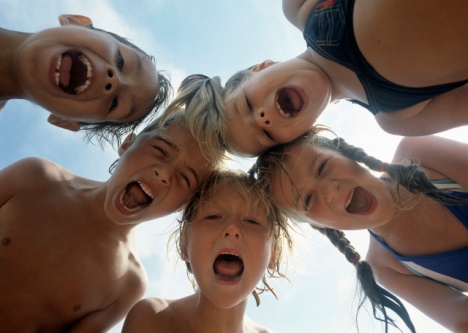 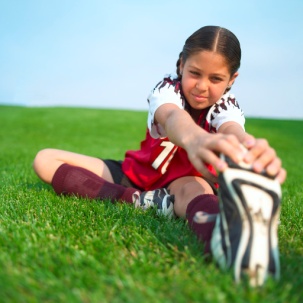 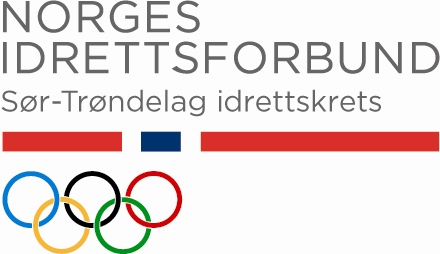 Aktivitetslederkurs barneidrettTrondheim spektrumHøsten 2013Sør-Trøndelag Idrettskrets arrangerer aktivitetslederkurs (16 timer) i Trondheim. Kurset går over tre kvelder a 4 timer, pluss 4 timer E-læring (selvstudium). Kurset er første del av idrettens trenerstige, og deltakerne får kursbevis. Målet med kurset er å tilegne seg kunnskaper, holdninger og ferdigheter som gjør en i stand til å tilrettelegge og gjennomføre god og hensiktsmessig trening for barn. Kurset består av både praktiske og teoretiske økter, og det er kursdeltakerne selv som er utøverapparat. Kurset gir deg en god forståelse av det spesifikke med å trene barn, hvor tema som trenerrollen og barneidrettens verdier blir grundig behandlet. I tillegg får man massevis av idéer til leiker, stafetter, øvelser og aktiviteter som gir mestringsopplevelser og fremmer barns motoriske utvikling og bevegelsesglede!Målgruppe: Trenere og foreldre i allidrett/idrettsskoler, trenere i alle idretter som arbeider med barn 5-12 år, skole- og SFO-ansatte, andre interesserteSted:		Trondheim Spektrum, hovedinngangen, møterom 8 (AB-området)Tid: 		Onsdager fra kl 18-22:		18. september – 25. september – 2. oktoberInnhold:	Hva er god barneidrett? Fokus på barneidrettens verdigrunnlagBarns utvikling og læring - fysisk, motorisk, psykisk og sosialtHva kjennetegner en god barneidrettstrener? Fokus på trenerrollen, god organisering og tilretteleggingPraktiske tips til barneidrettstreneren - mye nyttig å ta med seg videreKursavgift:	kr 700,- pr deltaker, som inkluderer kursmateriellStill i treningsklær alle dager, også til å være ute iTa med mat og drikke, skrivesaker. Drikkeflaske til aktiviteteneKurslærer: 	Atle Rolstadaas, Sør-Trøndelag IdrettskretsPåmelding og betaling via www.minidrett.no innen 4. september 2013 eller til undertegnede. Oppgi navn, adresse, fødselsdato(6 siffer) og idrettslagFor spørsmål, ta kontakt med:Maj Elin Svendahl, mobil 419 00 107, maj.elin.svendahl@idrettsforbundet.no 